О внесении дополнения в план подготовки нормативных правовых актов Собранием депутатов Алексеевского сельского поселения  на  2018 годСобрание депутатов Алексеевского сельского поселения  р е ш и л о:В план подготовки нормативных правовых актов  Собранием депутатов Алексеевского сельского поселения на 2018 год, утвержденный решением Собрания депутатов Алексеевского сельского поселения от 25 декабря 2017 года № 143 (далее — план подготовки НПА), внести следующее дополнение:           - план подготовки НПА дополнить строкой 10 следующего содержания:2. Контроль за реализацией плана возложить на постоянные комиссии Собрания депутатов Алексеевского сельского поселения.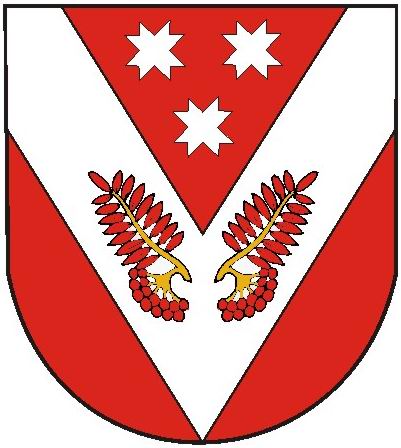 РОССИЙ ФЕДЕРАЦИЙМАРИЙ ЭЛ РЕСПУБЛИКЫСЕСОВЕТСКИЙ МУНИЦИПАЛ РАЙОНЫСО АЛЕКСЕЕВСКИЙ ЯЛ ШОТАН ИЛЕМЫН ДЕПУТАТ-ВЛАК ПОГЫНЖО РОССИЙСКАЯ ФЕДЕРАЦИЯРЕСПУБЛИКА МАРИЙ ЭЛСОБРАНИЕ ДЕПУТАТОВ АЛЕКСЕЕВСКОГО СЕЛЬСКОГО ПОСЕЛЕНИЯ СОВЕТСКОГО МУНИЦИПАЛЬНОГО РАЙОНА            ПУНЧАЛ                                          РЕШЕНИЕ                      ПУНЧАЛ                                          РЕШЕНИЕ                      ПУНЧАЛ                                          РЕШЕНИЕ          35 сессиятретьего созываот 15 февраля 2018 г.   № 159            10Утверждение Правил благоустройства территории МО «Алексеевское сельское поселение»3 кварталАдминистрация поселенияКонакова З.А.Глава муниципального образования,председатель Собрания депутатовАлексеевского сельского поселенияЗ.А.Конакова